Champions Cup takker af for i år med et fantastisk Showshine-show.Tusind tak til alle deltagere, hjælpere, sponsorer og tilskuere.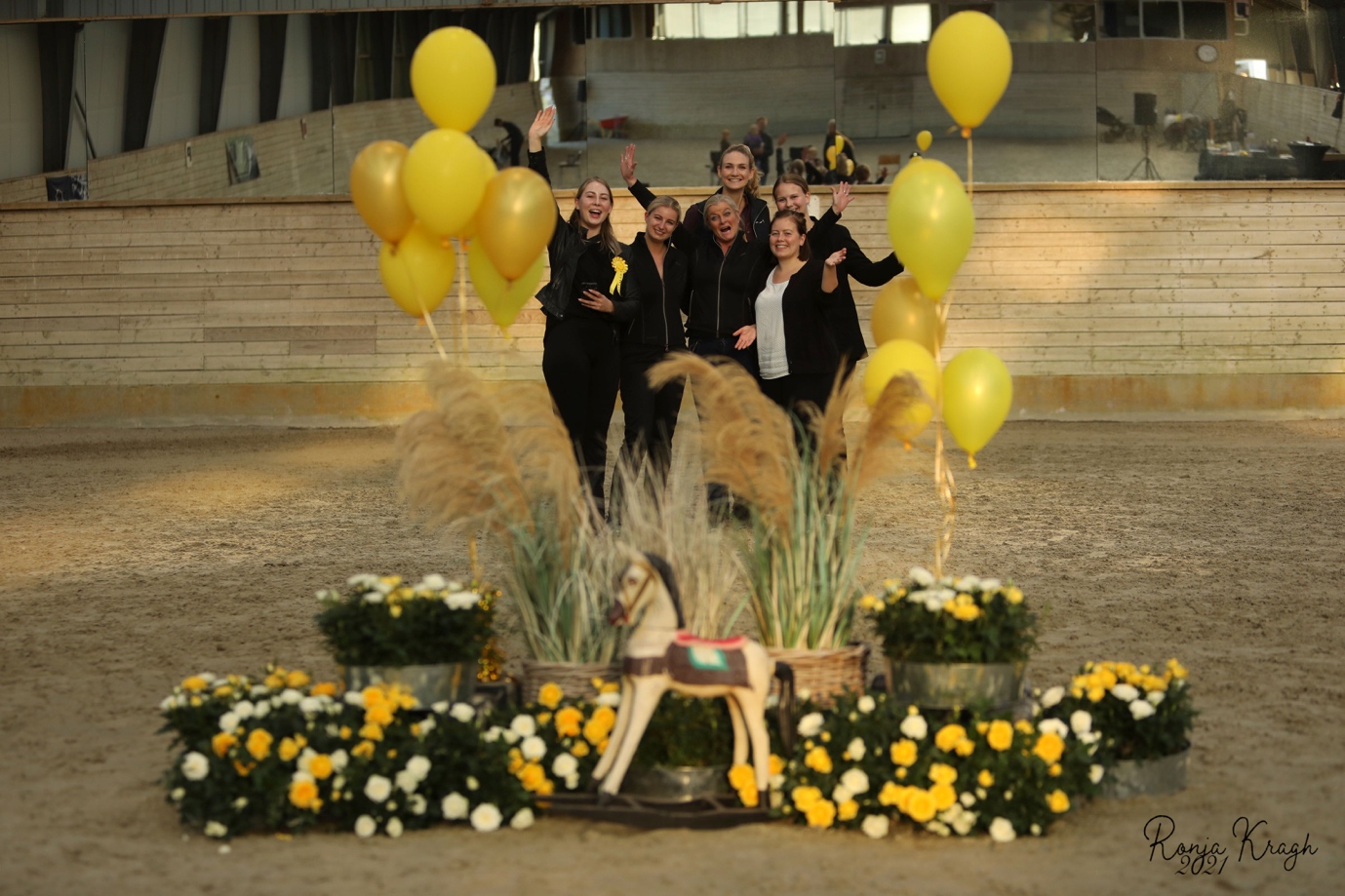 Jill Poulsen – JP MiniaturesGitte & Katja Bager – Highlight Miniatures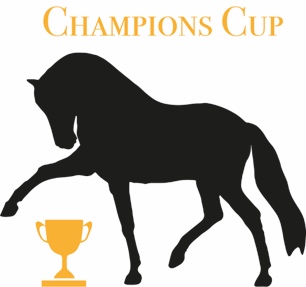 1)	Experienced mares2)	Experienced stallions3)	Experienced geldings4)	Novice mares5)	Novice stallions6)	Novice geldings7)	Versatility 34” and under8)	Versatility over 34”9)	Hunter 34” and under10) Hunter over 34”11) Jumper 34” and under12) Jumper over 34”13) Weanling and yearling mares 30” and under14) Weanling and yearling mares 30” – 32”15) Weanling and yearling mares over 32”16) Roadster 34” and under17) Roadster over 34”18) Grand Champion roadster19) Weanling and yearling stallions 30” and under20) Weanling and yearling stallions 30” – 32”21) Weanling and yearling stallions over 32”22) Costume adults23) Color, halter, obstacle24) 2 year old mares 31” and under25) 2 year old mares 31” – 33”26) 2 year old mares over 33”27) Grand Champion junior mares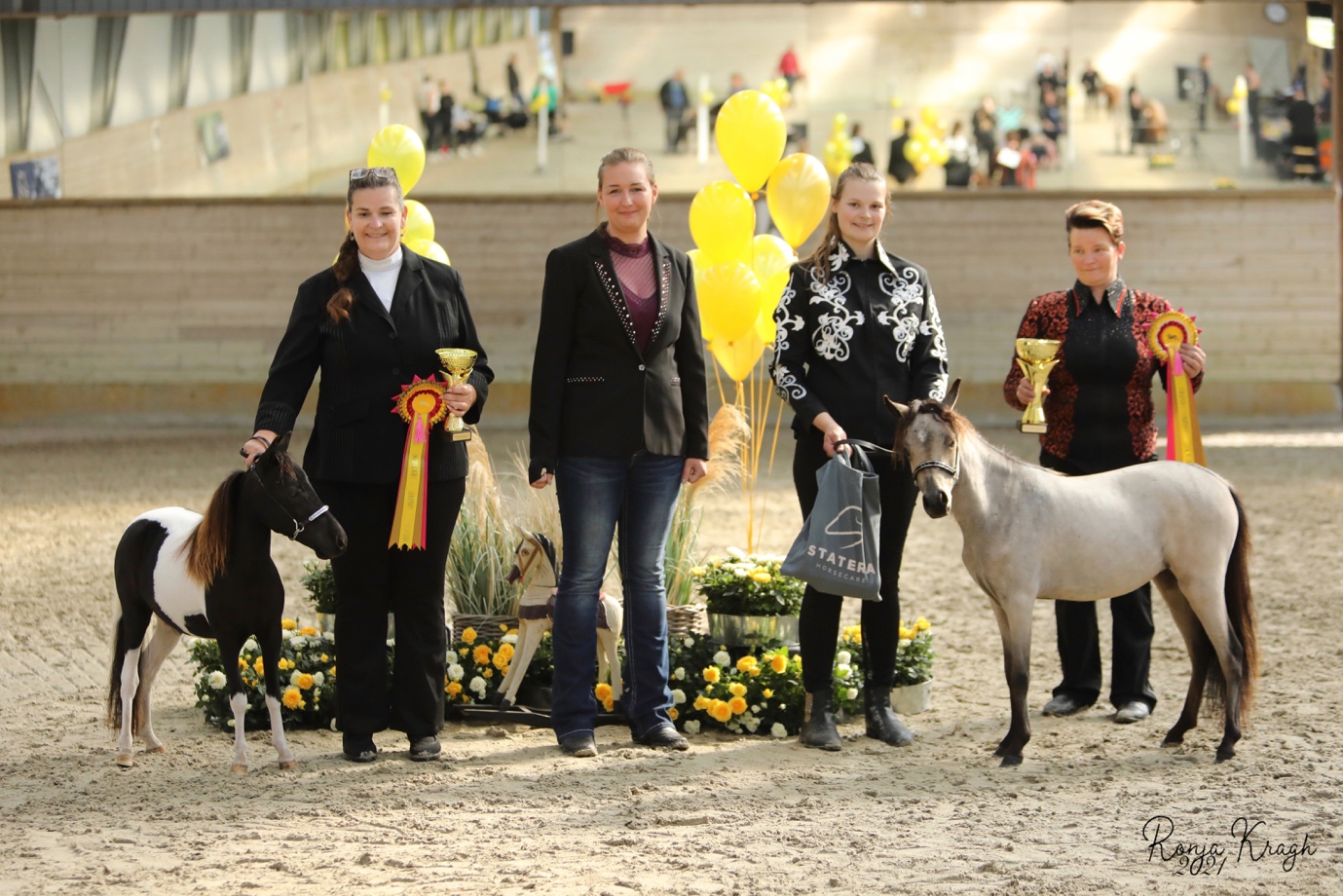 28) Single pleasure driving 34” and under29) Single pleasure driving over 34”30) Grand Champion single pleasure driving31) 2 year old stallions 31” and under32) 2 year old stallions 31” – 33”33) 2 year old stallions over 33”34) Grand Champion junior stallions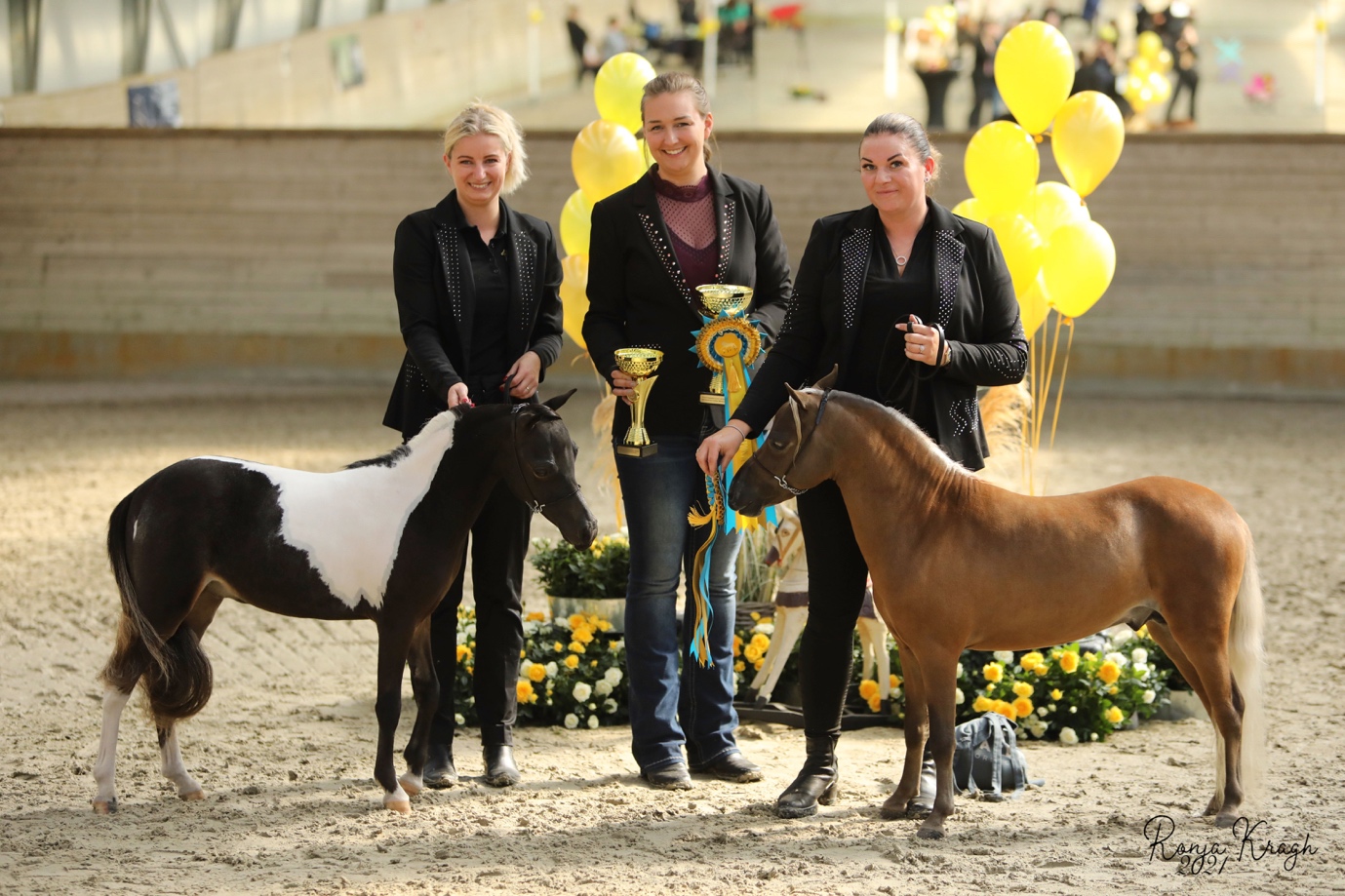 35) Solid color36) Multi color37) Presidents Touch of Class38) ReinsmanshipLUNCH 30 minutes39) YOUTH costume40) YOUTH exhibiting a mare41) YOUTH exhibiting a gelding42) YOUTH exhibiting a stallion (exhibitor must be 13-18 years of years)43) YOUTH liberty44) YOUTH driving45) YOUTH performanceThe judge will choose the handler and horse that has done most impression on him during the YOUTH division. He will choose his favorite YOUTH.46) Best YOUTH in show47) Halter obstacle48) Driving obstacle49) Country pleasure driving 34” and under50) Country pleasure driving over 34”51) Grand Champion country pleasure driving52) Junior geldings 34” and under53) Junior geldings over 34”54) Senior geldings 34” and under55) Senior geldings over 34”56) Grand Champion geldings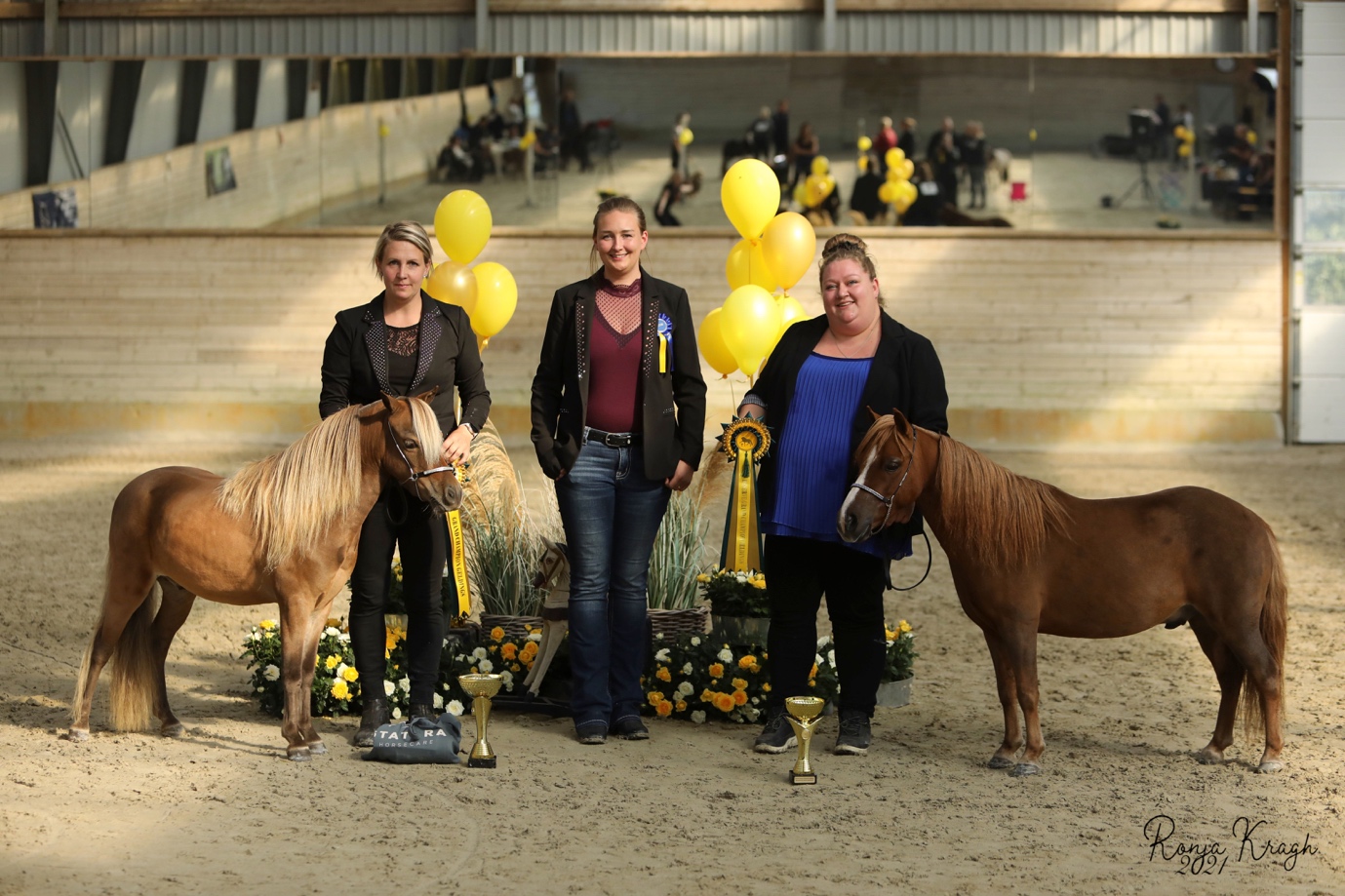 57) Senior mares 30” and under58) Senior mares 30” – 34”59) Senior mares 32” – 34”60) Senior mares over 34”61) Grand Champion senior mares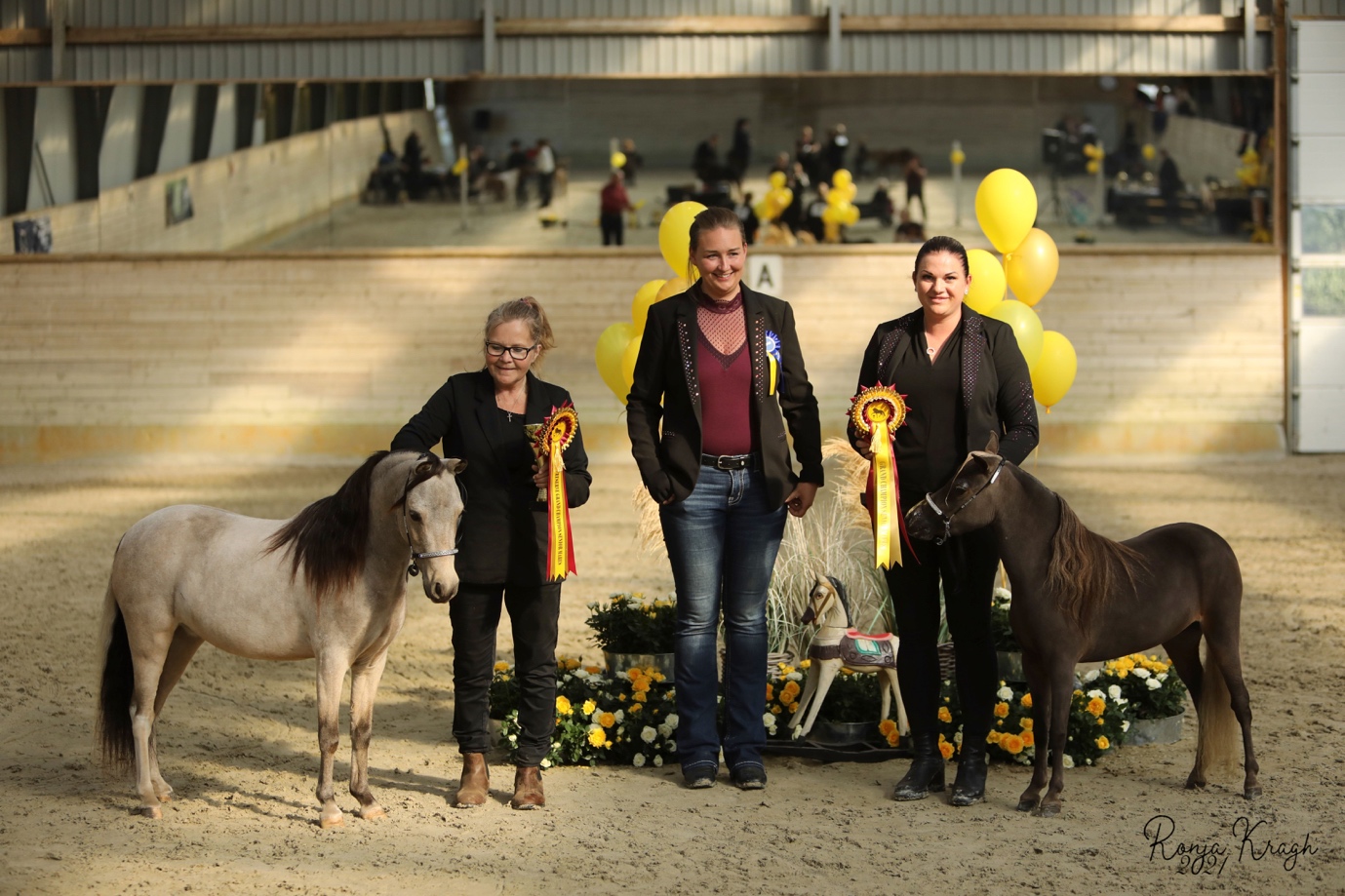 62) Showmanship63) Liberty 34” and under64) Liberty over 34”65) Senior stallions 30” and under66) Senior stallions 30” – 32”67) Senior stallions 32” – 34”68) Senior stallions over 34”69) Grand Champion senior stallions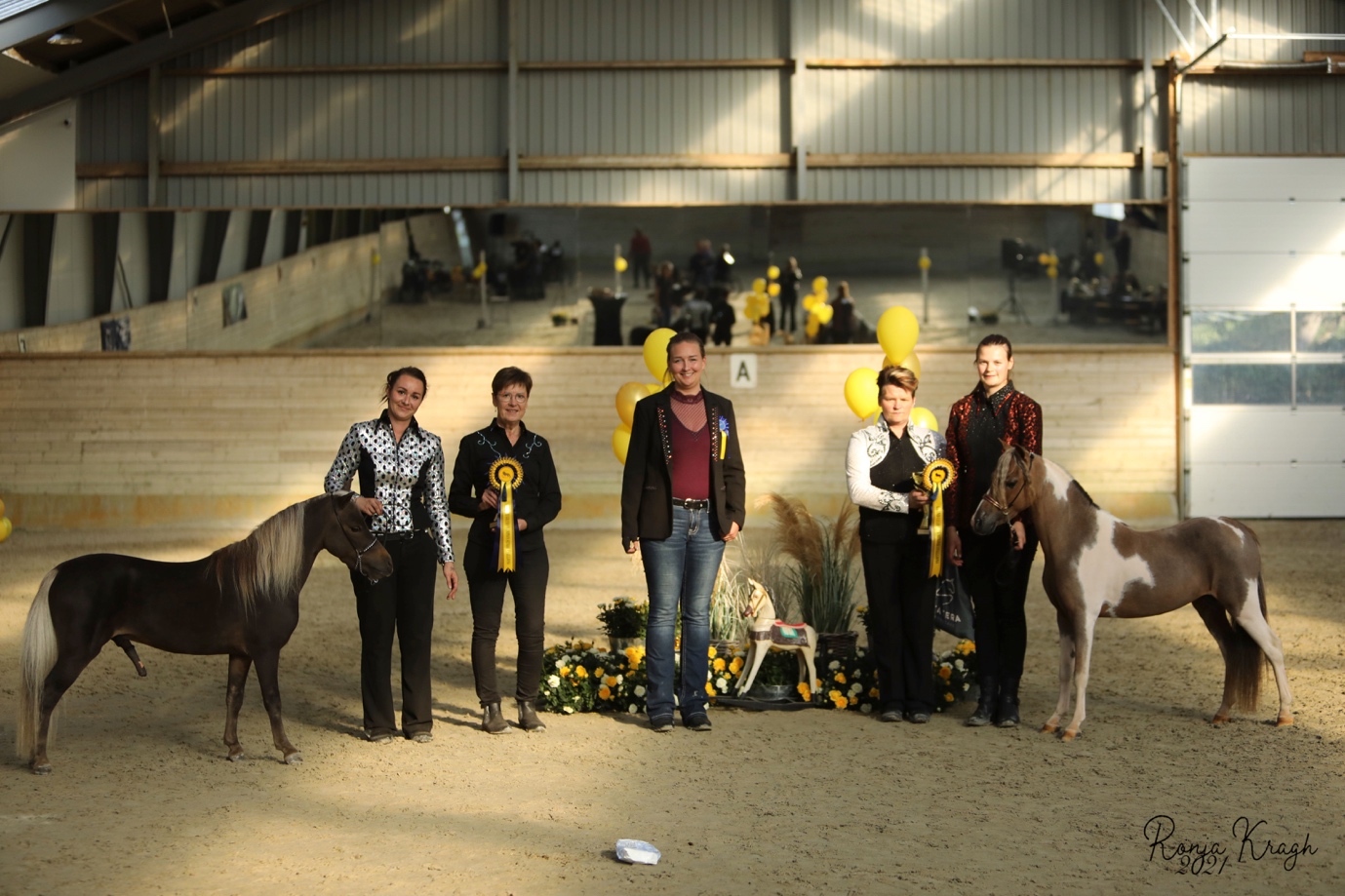 70) Classic pleasure driving 34” and under71) Classic pleasure over 34”72) Grand Champion classic pleasure drivingThe judge will choose the horses that has done most impression on him during the show.He will choose his favorite in the following categories:73) Best Halter Horse in Show (Supreme Champion)74) Best Driving Horse in Show75) Best Performance Horse in Show1st2nd3rdKingwood After Dark Cose Della Vita Nicole Kidman is a Superstar SWG Breaking The Storm in High Heels1st2nd3rd EBF Mi ArmaniJames Dean is a Superstar FL Creek Rebels Newt Scamander1st2nd3rd1st2nd3rd Marielunds Ballistics Vanilla Kiss Godts Wild Bluebell Highlight Miss Allure by Night1st2nd3rd Steals Painted Laroo Vesterøs Amazing Vivaldi FL Creek Rebels Newt Scamander1st2nd3rd LM Wild Painted Lazett Red Clouds Curious Curtis SP Domingos King of Hearts1st2nd3rd The Golden Baron of Bali Hai1st2nd3rd1st2nd3rd The Golden Baron of Bali Hai1st2nd3rd Ketty Godts Wild Bluebell1st2nd3rd Eliminated1st2nd3rd1st2nd3rd D&T Bey Dancing Ballerina1st2nd3rd HHM Precious Jade Teglmosens Flawless Gully Star1st2nd3rd Highlight Miss Allure by Night1st2nd3rd The Golden Baron of Bali Hai1st2nd3rd 26Grand ChampionReserve Grand Champion The Golden Baron of Bali Hai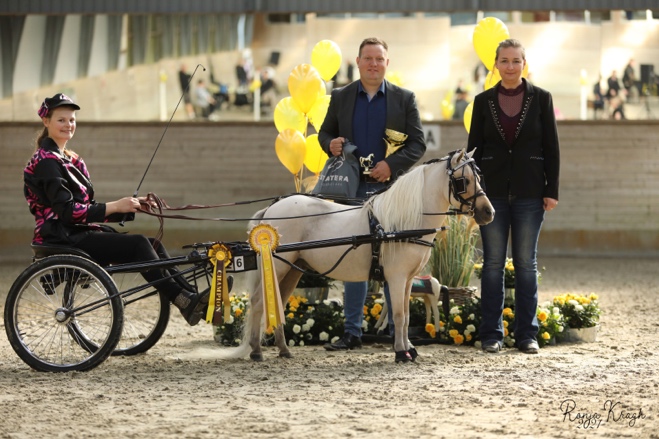 1st2nd3rd1st2nd3rd EBF Mi Unique Hyrule Horses Nobu A&J Risin Saa’iq1st2nd3rd1st2nd3rd Red Clouds Curious Curtis SP Domingos King of Hearts1st2nd3rd Steals Painted Laroo Ketty Paradise Ranch Montys Island Girl1st2nd3rd1st2nd3rd1st2nd3rdGrand ChampionReserve Grand ChampionHMM Precious Jade D&T Bey Dancing Ballerina1st2nd3rd Abrias Daring Eclipse1st2nd3rdGrand ChampionReserve Grand Champion Abrias Daring Eclipse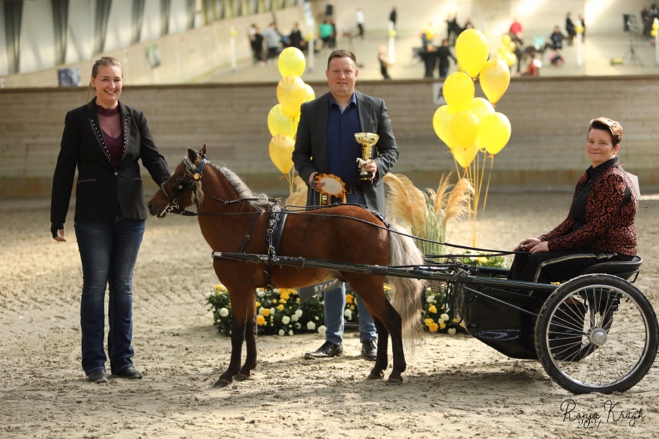 1st2nd3rd1st2nd3rd EBF Mi Armani FL Creek Rebels Newt Scamander EBF SH Di Versace1st2nd3rdGrand ChampionReserve Grand ChampionEBF Mi Armani EBF Mi Unique1st2nd3rd EBF Mi Armani Søsteds Black Shooting Star1st2nd3rd D&T Bey Dancing Ballerina Godts Wild Bluebell EBF Mi Unique1st2nd3rd Steals Painted Laroo The Golden Baron of Bali Hai1st2nd3rd The Golden Baron of Bali Hai1st2nd3rd4th5th6th 4Febe 19Rose1st2nd3rd4th5th6th 16 Celina 18Nanna 13Malou 21Sophia1st2nd3rd4th5th6th 12Alma  4Febe19Rose1st2nd3rd4th5th6th1st2nd3rd4th5th6th 18 Nanna 12Alma 13Malou 4Febe 16Celina1st2nd3rd4th5th6th1st2nd3rd4th5th6th 16Celina 13Malou 4Febe 19Rose 12Alma1st Febe Thomsen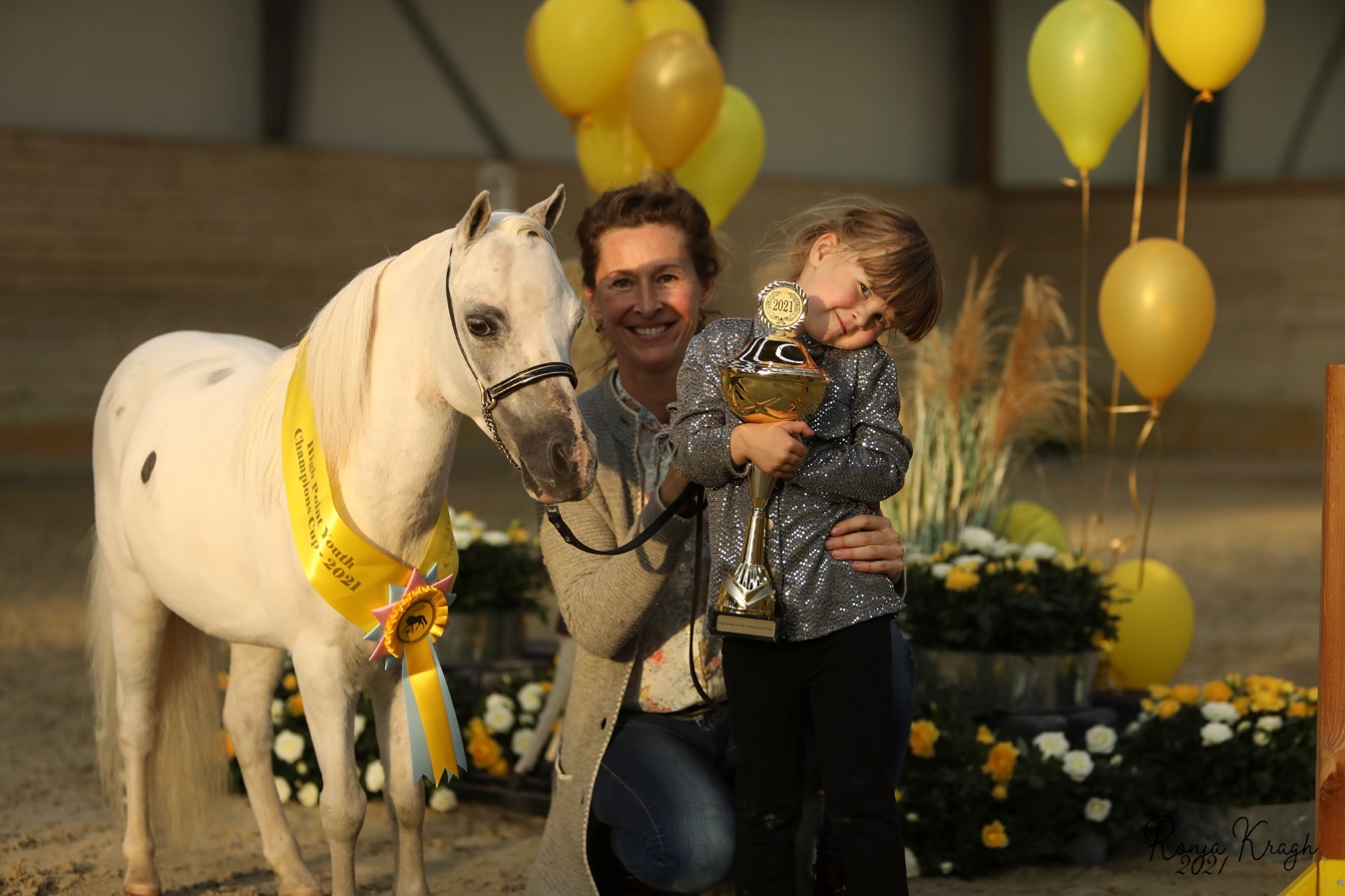 1st2nd3rd The Golden Baron of Bali Hai SWG Breaking the Storm in High Heels Nicole Kidman is a Superstar1st2nd3rd The Golden Baron of Bali Hai Steals Painted Laroo1st2nd3rd The Golden Baron of Bali Hai1st2nd3rd KettyGrand ChampionReserve Grand Champion The Golden Baron of Bali Hai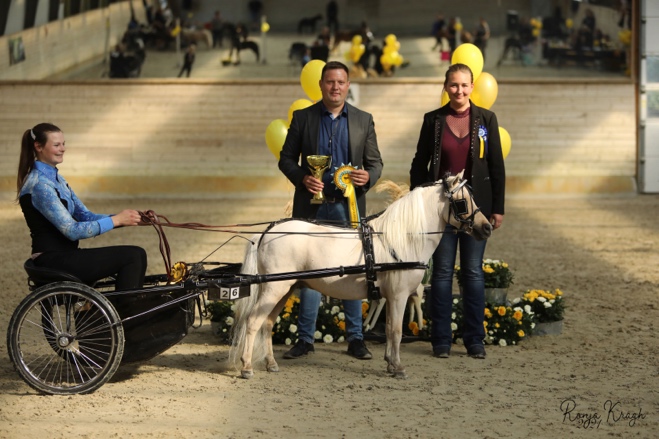  Ketty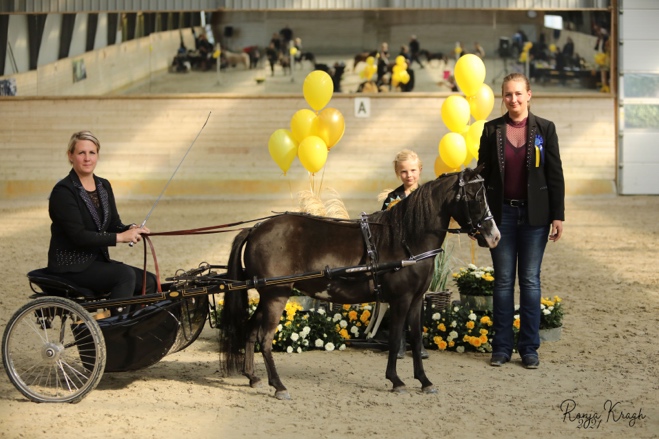 1st2nd3rd1st2nd3rd1st2nd3rd Red Clouds Curious Curtis LM Wild Painted Lazett1st2nd3rd PS Steal The MomentGrand ChampionReserve Grand ChampionPS Steal The Moment Red Clouds Curious Curtis1st2nd3rd Kingswood After Dark Cose Della Vita1st2nd3rd Nicole Kidman is a Superstar1st2nd3rd Marielunds Ballistic Treasure SWG Breaking The Storm in High Heels Paradiseranch Montys Island Girl1st2nd3rd KettyGrand ChampionReserve Grand Champion Kingswood After Dark Cose Della vitaMarielunds Ballistic Treasure1st2nd3rd Nicole Kidman is a Superstar Paradiseranch Montys Island Girl1st2nd3rd SWG Breaking The Storm in High Heels Marielunds Ballistic Vanilla KissD&T Bey Dancing Ballerina1st2nd3rd Highlight Mr. Valentino by Night PS Steal The Moment Ketty1st2nd3rd1st2nd3rd1st2nd3rdSteals Painted Laroo Marielunds Ballistic Solid Black Barry White is a Superstar1st2nd3rd James Dean is a Superstar Søsteds Black Shooting StarHighlight Mr. Valentino by NightGrand ChampionReserve Grand Champion James Dean is a SuperstarSteals Painted Laroo1st2nd3rd Steals Painted Laroo Marielunds Ballistic Treasure Marielunds Ballistic Solid Black1st2nd3rd PS Steal The MomentGrand ChampionReserve Grand Champion PS Steal The Moment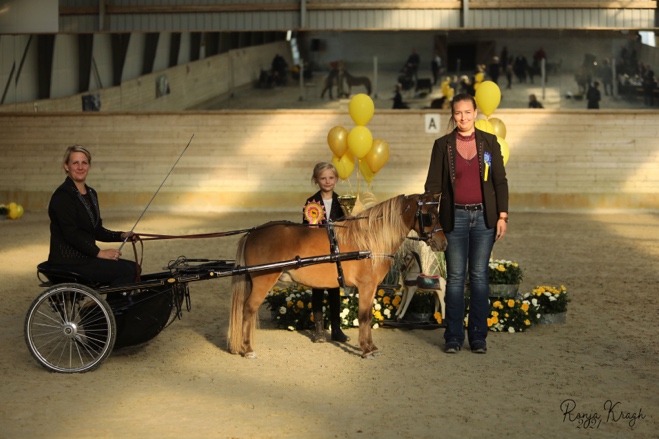  Steals Painted Laroo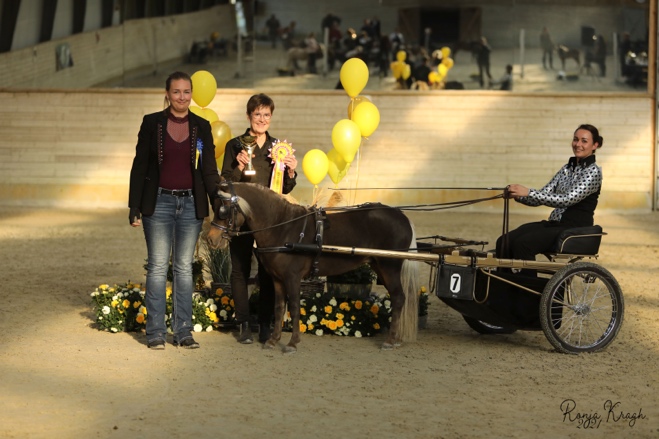 1st EBF Mi Armani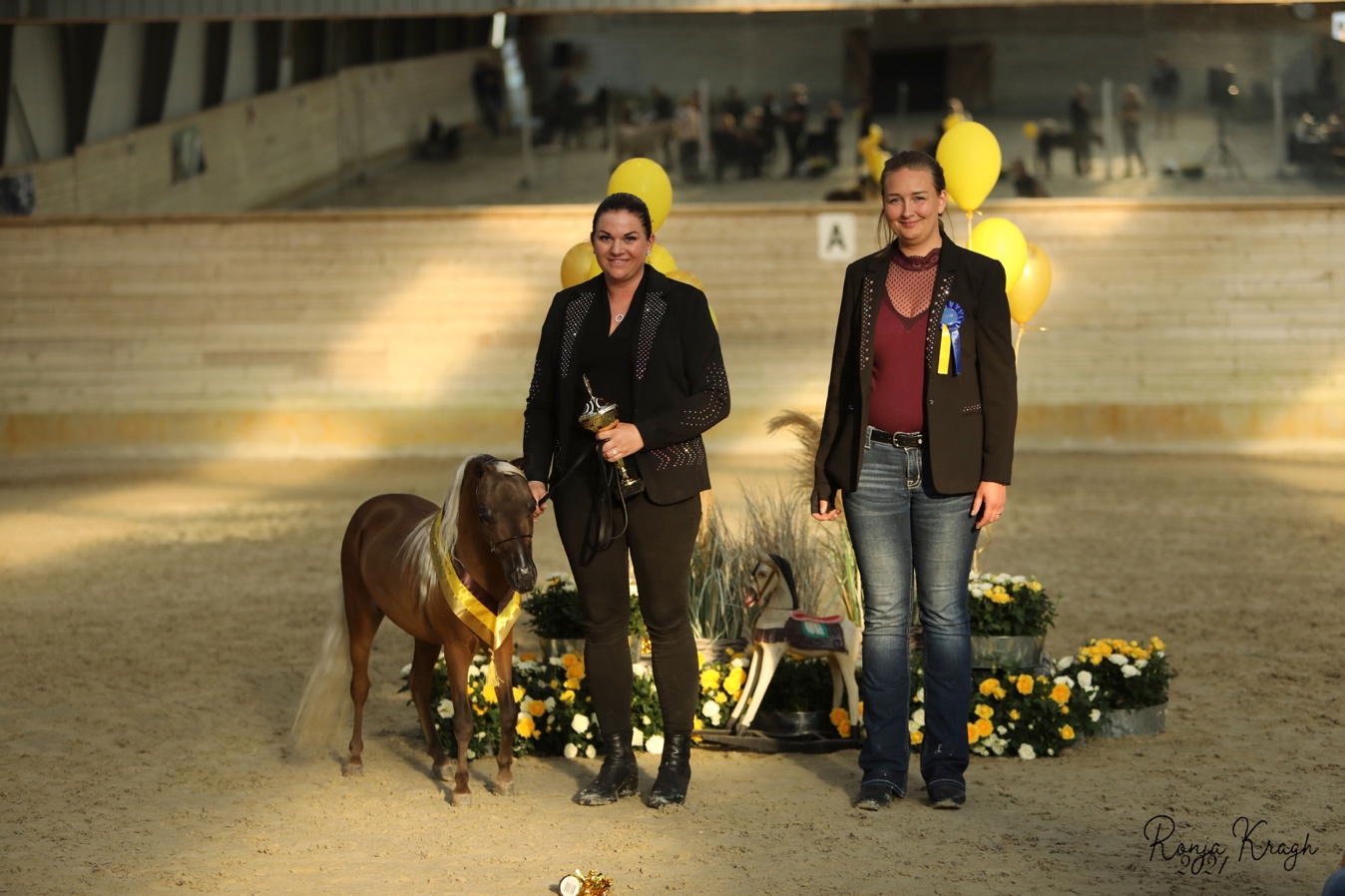 1st Abrias Daring Eclipse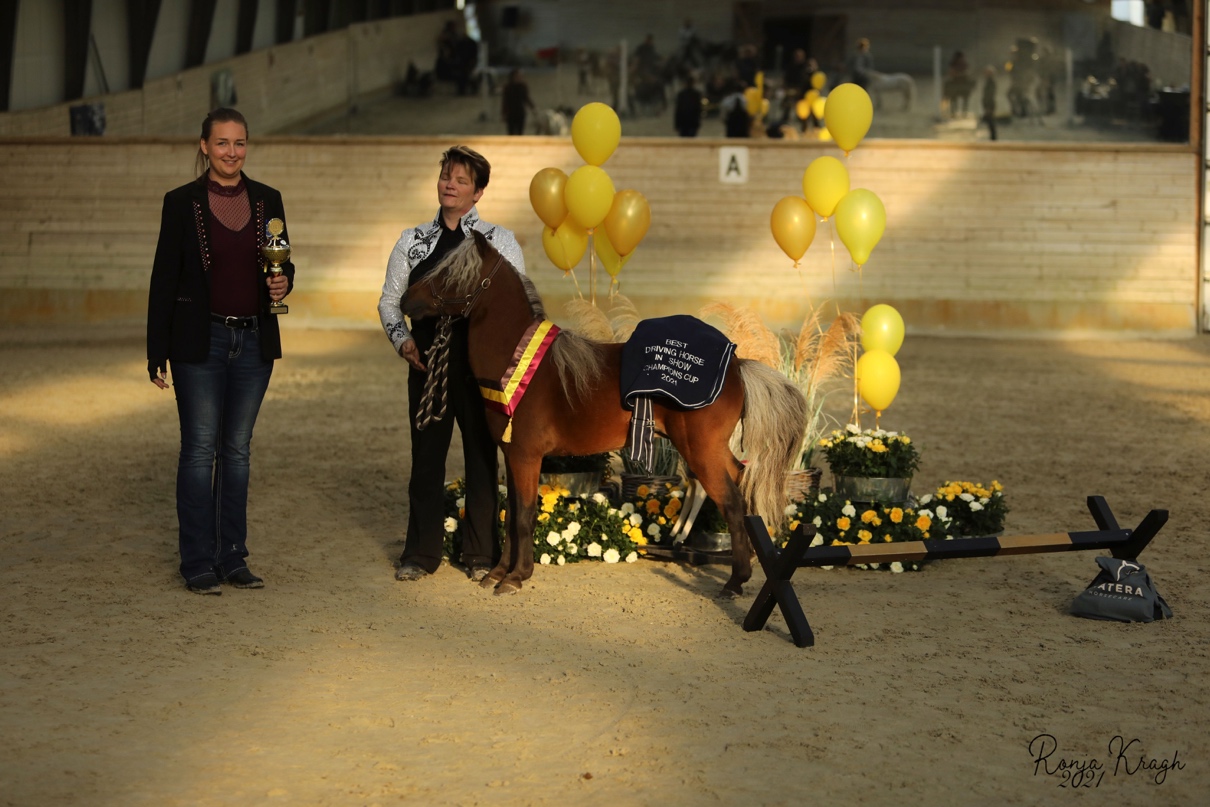 1st The Golden Baron of Bali Hai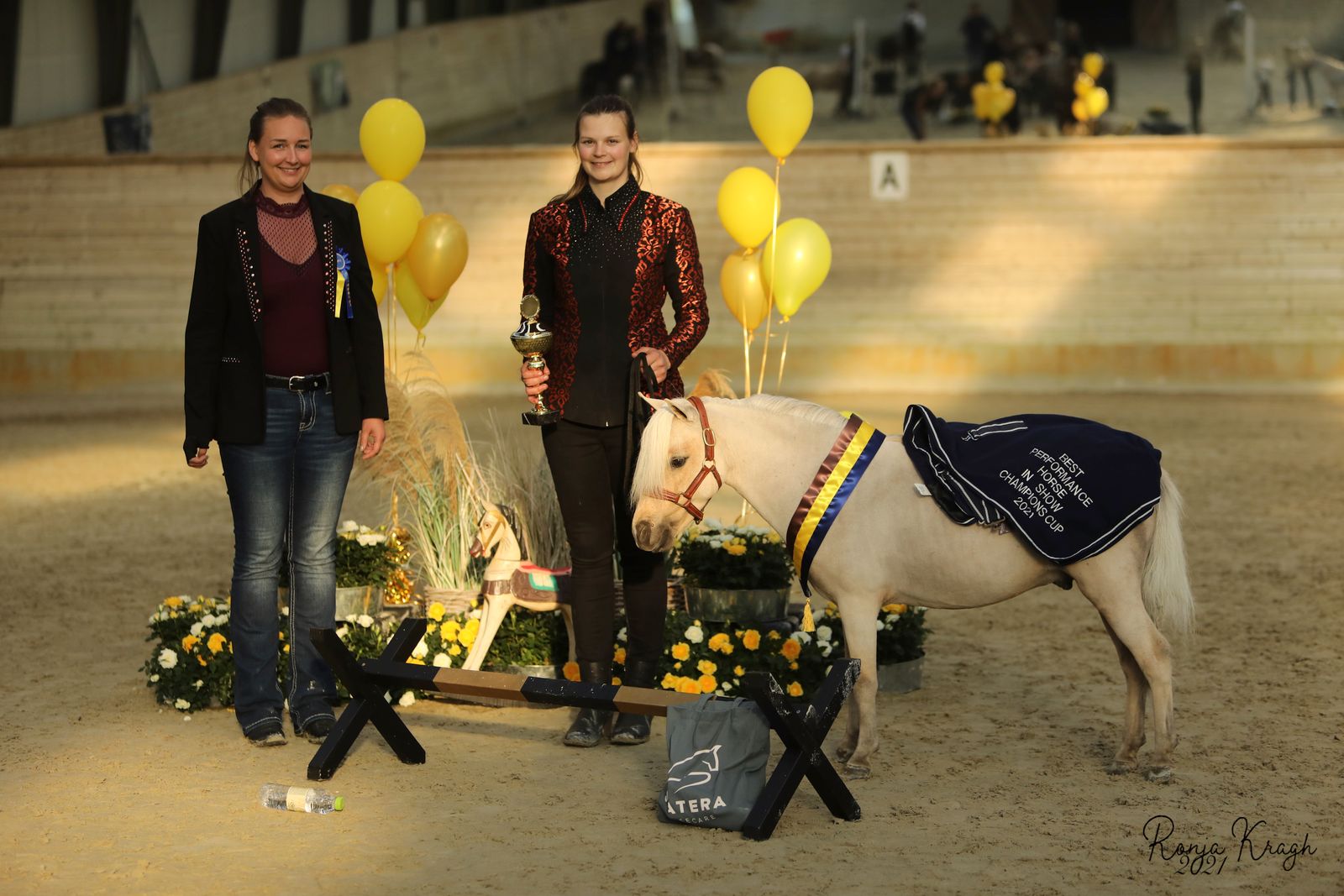 